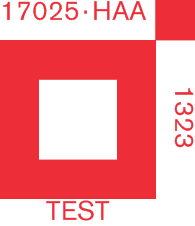 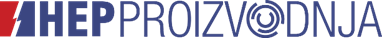 CENTRALNI KEMIJSKO- TEHNOLOŠKI LABORATORIJZagorska ulica 1, ZAGREB, CROATIATel/fax  + 385 1 3093-939cktl@hep.hr	PREGLED ISPITIVANJA LOŽIVOG I OTPADNOG ULJANAPOMENA: * su označene akreditirane metode prema HRN EN ISO/IEC 17025Br.ZNAČAJKE KVALITETEJediniceISPITNE METODE1.Određivanje gustoće - metoda areometrom *kg/m3HRN EN ISO 36752.Određivanje gustoće prozirnih tekućina - metoda oscilirajuće U-cijevikg/m3HRN EN ISO 121853.Određivanje plamišta - metoda u zatvorenoj posudi po Pensky-Martensu *oCHRN EN ISO 27194.Određivanje koksnog ostatkamas.%HRN EN ISO 103705.Određivanje sadržaja pepelamas. %HRN EN ISO 62456.Određivanje kinematičke viskoznosti mm2/sHRN EN ISO 31047.Određivanje kinematičke viskoznosti prozirnih tekućinamm2/sASTM D 4458.Određivanje točke tečenjaoCHRN EN ISO 30169.Određivanje sadržaja vode i sedimenta – Metoda centrifugevol.%HRN EN ISO 373410.Određivanje vode - Metoda destilacijevol.%HRN EN ISO 373311.Određivanje sadržaja ugljika, vodika i dušika *mas.%ASTM D529112.Određivanje sadržaja ukupnog sumpora - EDXRF*mas.%HRN EN ISO 875413.Određivanje sadržaja vanadija i niklamg/kgUOP 84214.Određivanje ogrjevne vrijednosti *MJ/kgASTM D24015.Emisijski faktor*tCO2/TJEU Directive No 2018/2066